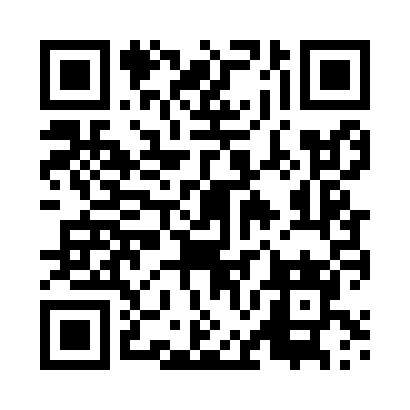 Prayer times for Lscin, PolandWed 1 May 2024 - Fri 31 May 2024High Latitude Method: Angle Based RulePrayer Calculation Method: Muslim World LeagueAsar Calculation Method: HanafiPrayer times provided by https://www.salahtimes.comDateDayFajrSunriseDhuhrAsrMaghribIsha1Wed2:485:1212:355:427:5910:132Thu2:455:1012:355:438:0110:163Fri2:425:0912:355:448:0310:194Sat2:385:0712:355:458:0410:225Sun2:355:0512:355:458:0610:256Mon2:325:0312:355:468:0710:287Tue2:285:0212:355:478:0910:318Wed2:255:0012:355:488:1010:349Thu2:214:5912:355:498:1210:3710Fri2:204:5712:355:508:1310:4011Sat2:194:5512:355:518:1510:4212Sun2:194:5412:355:528:1610:4313Mon2:184:5212:355:538:1810:4414Tue2:174:5112:355:548:1910:4415Wed2:174:4912:355:548:2110:4516Thu2:164:4812:355:558:2210:4517Fri2:164:4712:355:568:2410:4618Sat2:154:4512:355:578:2510:4719Sun2:154:4412:355:588:2610:4720Mon2:144:4312:355:598:2810:4821Tue2:144:4212:355:598:2910:4922Wed2:134:4012:356:008:3010:4923Thu2:134:3912:356:018:3210:5024Fri2:134:3812:356:028:3310:5025Sat2:124:3712:356:028:3410:5126Sun2:124:3612:356:038:3510:5227Mon2:124:3512:366:048:3710:5228Tue2:114:3412:366:058:3810:5329Wed2:114:3312:366:058:3910:5330Thu2:114:3212:366:068:4010:5431Fri2:104:3212:366:078:4110:54